Tytuł operacji:                „BABSKI COMBER – TRADYCJA Z PRZYTUPEM”                                         – Gmina ChodzieżNumer wniosku:              1/PGWK/19 Kwota dofinansowania:   26 000,00 złCel ogólny LSR:              Poprawienie jakości życia i stwarzanie warunków do dalszego                                          harmonijnego rozwoju lokalnej społeczności.
	Cel szczegółowy:             Wzmocnienie kapitału społecznegoPrzedsięwzięcie:              Wzmocnienie aktywności i integracji społecznej oraz wspieranie                                           podmiotów działających w tych dziedzinach.Wskaźnik:                        Liczba wydarzeń/imprez.Opis operacji:Dnia 06.03.2020 r. w świetlicy w Słomkach odbyła się kolejna impreza w ramach projektów grantowych w ramach poddziałania 19.2 “Wsparcie na wdrażanie operacji w ramach strategii rozwoju lokalnego kierowanego przez społeczność”. “Babski comber – Tradycja z Przytupem” w Słomkach zgromadził aż 120 pań – mieszkanek gminy Chodzież i uczestniczek projektu. Niemal wszystkie panie miały na sobie przebrania nawiązujące do średniowiecza. Wspólnie biesiadowały i bawiły się „księżniczki”, „damy dworu”, „karczmarki”, „czarownice”… Nawiązania do średniowiecza nie były oczywiście przypadkowe. Z tego okresu wywodzi się bowiem sama tradycja babskiego combru – czyli kobiecych zabaw karnawałowych, organizowanych najczęściej w okolicach tłustego czwartku. Zwyczaj ten przywędrował do Polski z Niemiec, gdzie jest wciąż praktykowany – choć oczywiście w innej formie, niż kiedyś. Poszczególne sołectwa „przechrzczono” na księstwa, a jedynymi mężczyznami obecnymi na sali byli prowadzący imprezę Krzysztof Wierzchowski, dwaj członkowie zespołu Bernadety Kowalskiej, piosenkarz Krzysztof Koniarek, dźwiękowcy oraz Paweł Kujawa, który dokumentował wszystko na zdjęciach.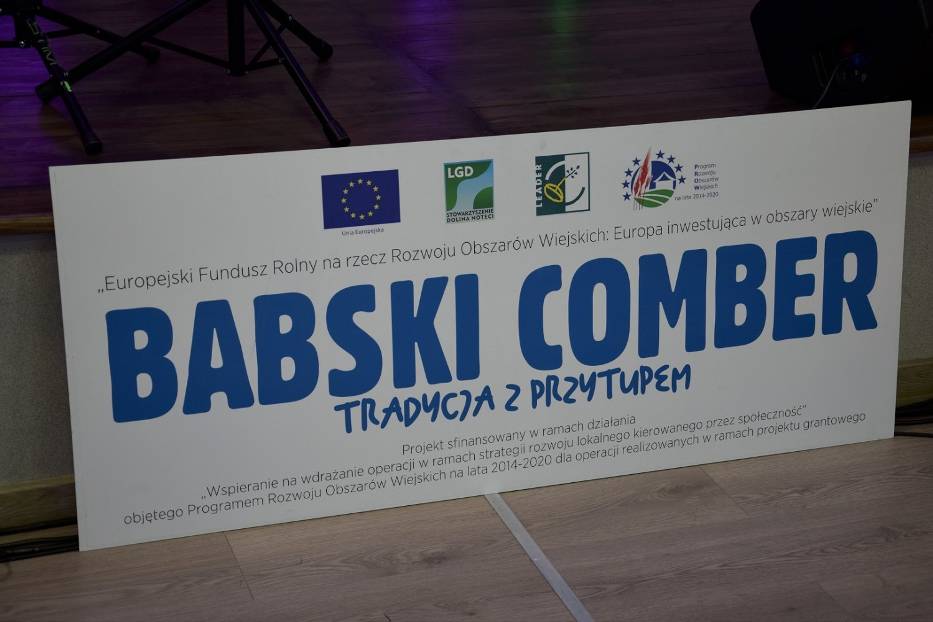 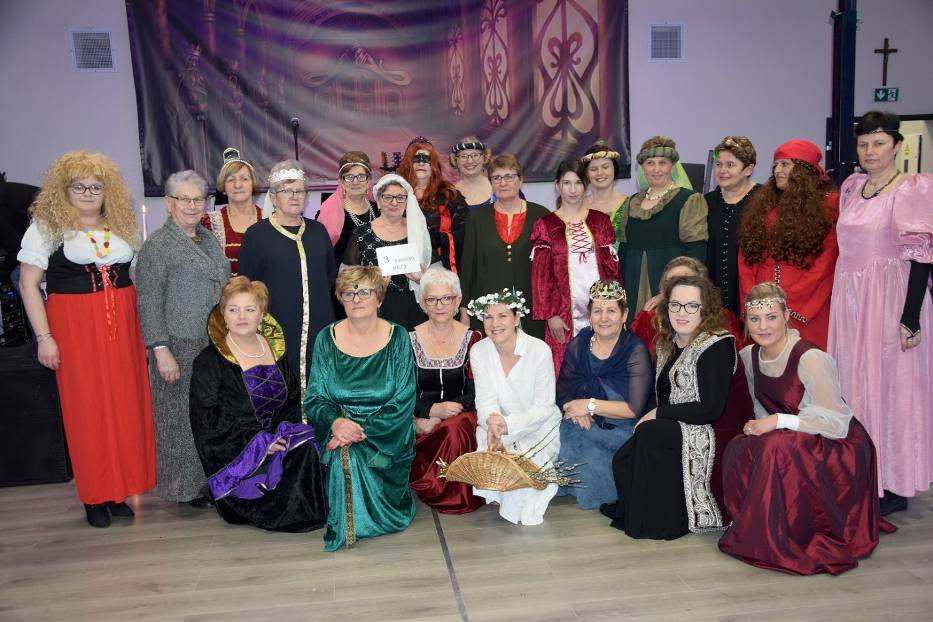 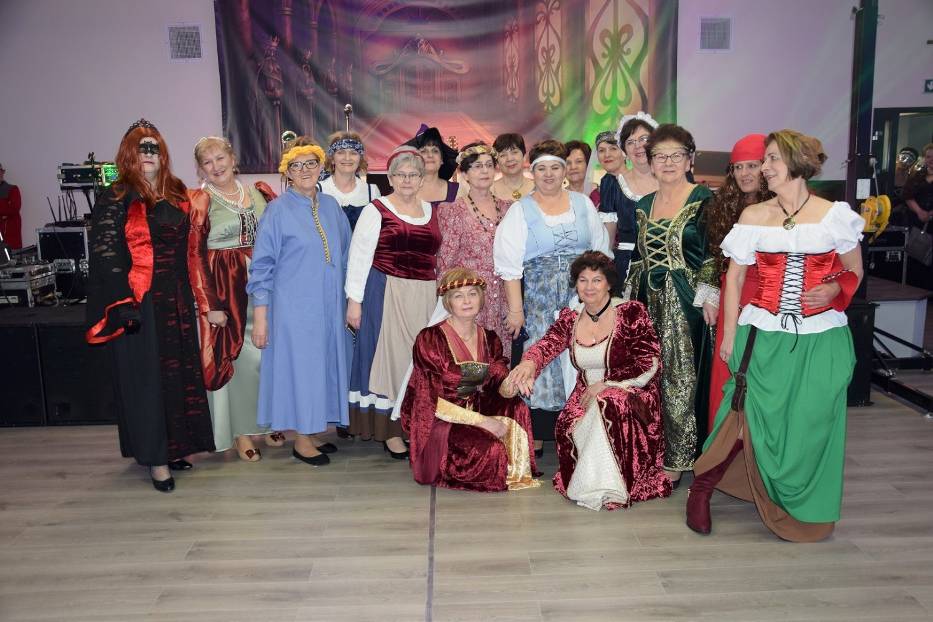 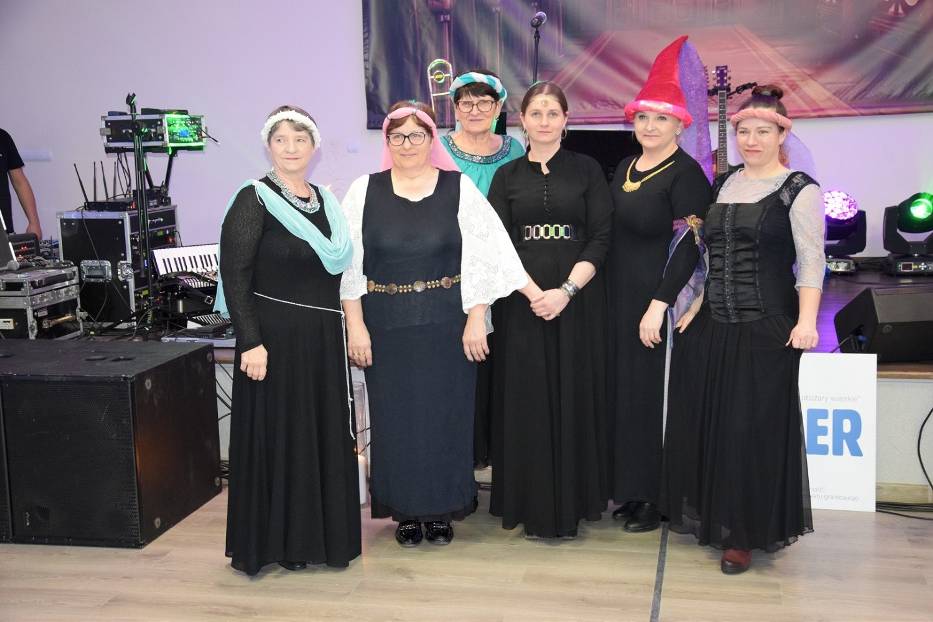 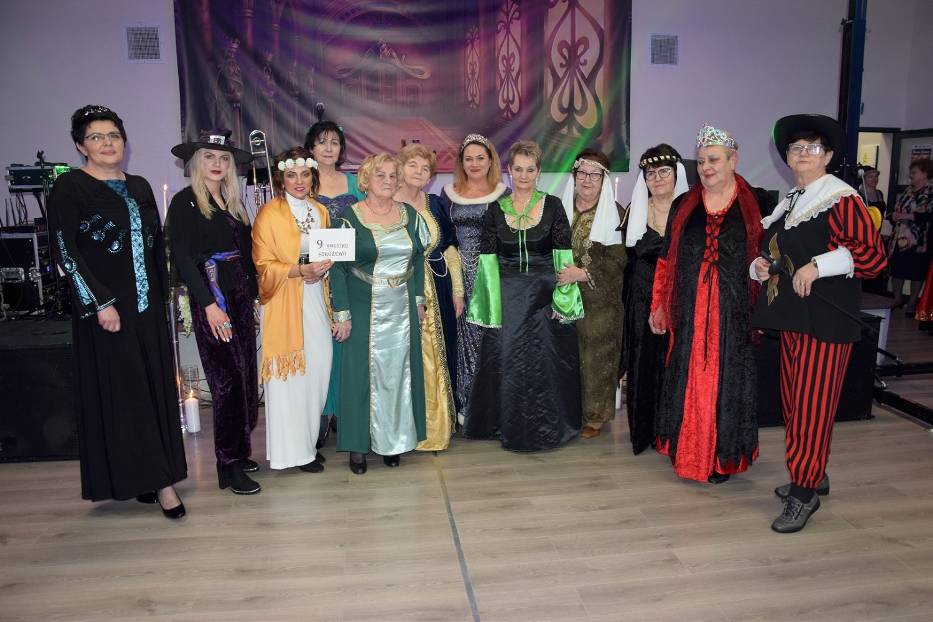 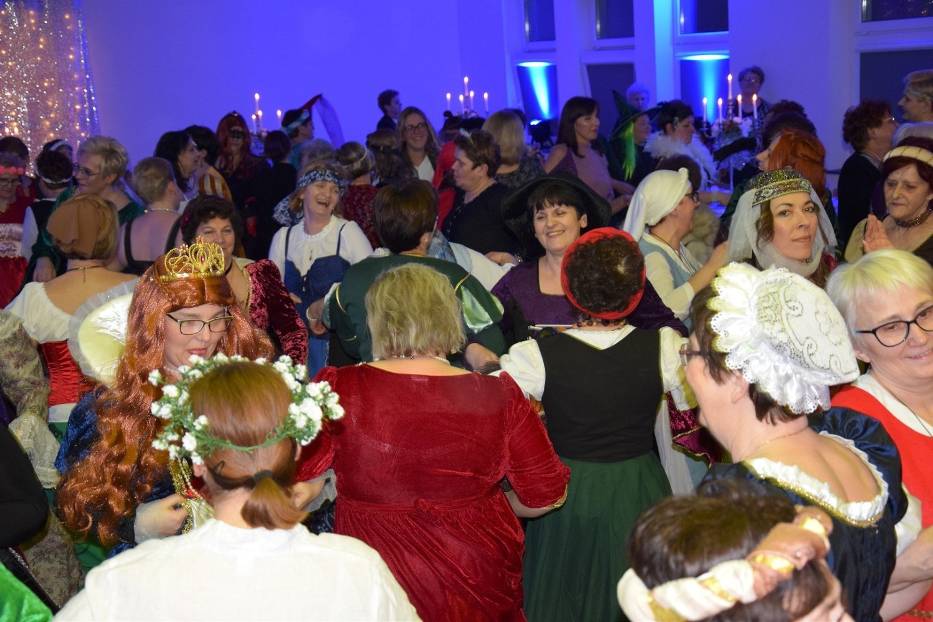 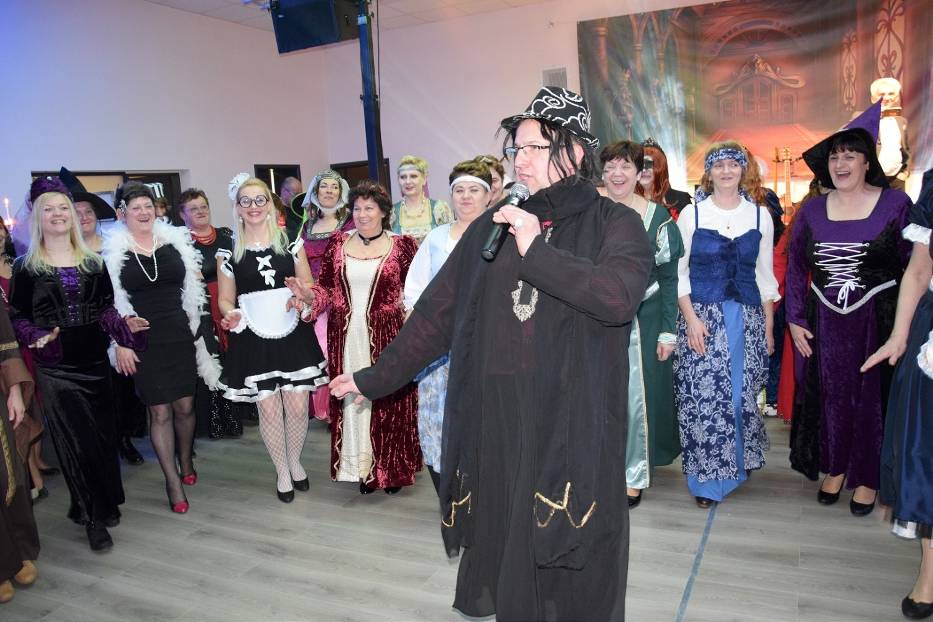 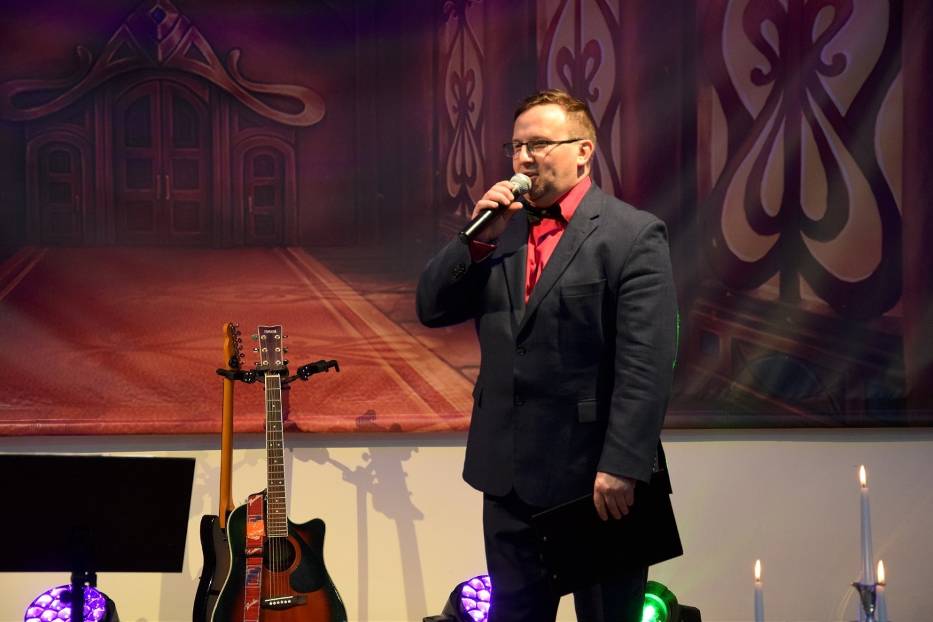 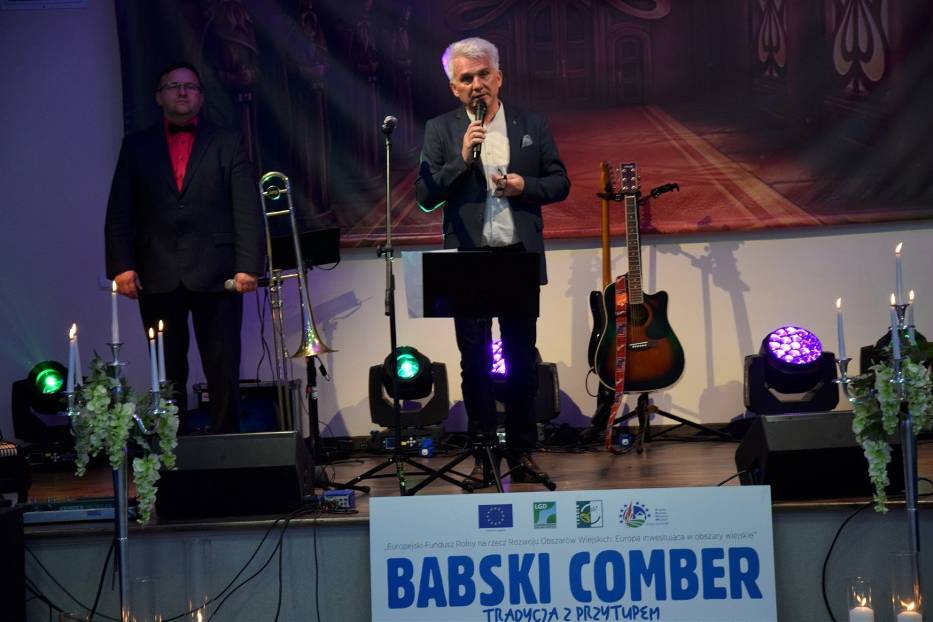 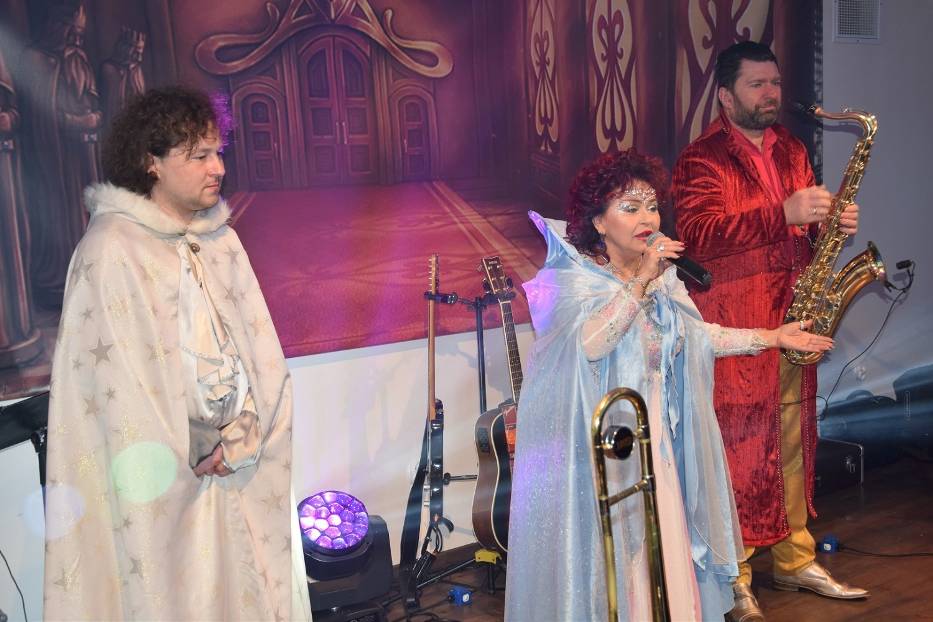 